                     İSKONTO ORANI / BEDELİ TEKLİF MEKTUBU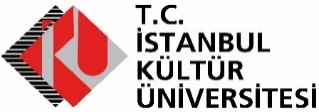                      İSKONTO ORANI / BEDELİ TEKLİF MEKTUBUT.C İSTANBUL KÜLTÜR ÜNİVERSİTESİ İHALE KOMİSYONU BAŞKANLIĞINA... /… /.....T.C İSTANBUL KÜLTÜR ÜNİVERSİTESİ İHALE KOMİSYONU BAŞKANLIĞINA... /… /.....İhalenin adıKitap AlımıTeklif sahibinin adı ve soyadı/ ticaret unvanıUyruğuTC Kimlik Numarası(gerçek kişi ise)Vergi Kimlik NumarasıTebligat adresiTelefon ve faks numarasıElektronik posta adresi (varsa)1) Yukarıda ihale adı yer alan ihaleye ilişkin ihale dokümanını oluşturan tüm belgeler tarafımızdan okunmuş, anlaşılmış ve kabul edilmiştir. Teklif fiyata dahil olduğu belirtilen tüm masraflar ve teklif geçerlilik süresi de dahil olmak üzere ihale dokümanında yer alan tüm düzenlemeleri dikkate alarak teklif verdiğimizi, dokümanda yer alan yükümlülükleri yerine getirmememiz durumunda uygulanacak yaptırımları kabul ettiğimizi beyan ediyoruz.2) İhale konusu işi, bu teklif mektubunun ekinde yer alan İskonto Oranı / Bedeli Teklif cetvelindeki her bir iş kalemi için teklif ettiğimiz İskonto Oranı üzerinden Katma Değer Vergisi hariç [ Teklif edilen İskonto oranı % yüzdesi belirtilerek rakam ve yazı ile yazılacaktır.] karşılığında yerine getireceğimizi kabul ve taahhüt ediyoruz.Adı - SOYADI/Ticaret UnvanıKaşe ve İmza1) Yukarıda ihale adı yer alan ihaleye ilişkin ihale dokümanını oluşturan tüm belgeler tarafımızdan okunmuş, anlaşılmış ve kabul edilmiştir. Teklif fiyata dahil olduğu belirtilen tüm masraflar ve teklif geçerlilik süresi de dahil olmak üzere ihale dokümanında yer alan tüm düzenlemeleri dikkate alarak teklif verdiğimizi, dokümanda yer alan yükümlülükleri yerine getirmememiz durumunda uygulanacak yaptırımları kabul ettiğimizi beyan ediyoruz.2) İhale konusu işi, bu teklif mektubunun ekinde yer alan İskonto Oranı / Bedeli Teklif cetvelindeki her bir iş kalemi için teklif ettiğimiz İskonto Oranı üzerinden Katma Değer Vergisi hariç [ Teklif edilen İskonto oranı % yüzdesi belirtilerek rakam ve yazı ile yazılacaktır.] karşılığında yerine getireceğimizi kabul ve taahhüt ediyoruz.Adı - SOYADI/Ticaret UnvanıKaşe ve İmza